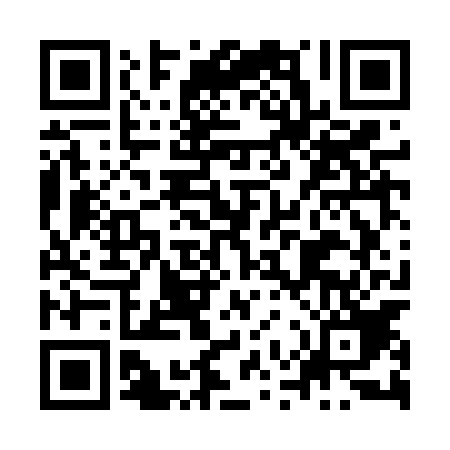 Ramadan times for Milocice, PolandMon 11 Mar 2024 - Wed 10 Apr 2024High Latitude Method: Angle Based RulePrayer Calculation Method: Muslim World LeagueAsar Calculation Method: HanafiPrayer times provided by https://www.salahtimes.comDateDayFajrSuhurSunriseDhuhrAsrIftarMaghribIsha11Mon4:184:186:1612:023:515:495:497:4112Tue4:154:156:1312:023:525:515:517:4313Wed4:124:126:1112:023:545:535:537:4514Thu4:104:106:0912:013:565:555:557:4715Fri4:074:076:0612:013:575:575:577:4916Sat4:044:046:0412:013:595:595:597:5117Sun4:014:016:0112:004:006:016:017:5418Mon3:593:595:5912:004:026:036:037:5619Tue3:563:565:5612:004:036:056:057:5820Wed3:533:535:5412:004:056:066:068:0021Thu3:503:505:5111:594:066:086:088:0222Fri3:473:475:4911:594:086:106:108:0523Sat3:443:445:4611:594:096:126:128:0724Sun3:413:415:4411:584:116:146:148:0925Mon3:383:385:4111:584:126:166:168:1126Tue3:353:355:3911:584:146:186:188:1427Wed3:323:325:3711:574:156:206:208:1628Thu3:293:295:3411:574:166:216:218:1929Fri3:263:265:3211:574:186:236:238:2130Sat3:233:235:2911:574:196:256:258:2331Sun4:204:206:2712:565:217:277:279:261Mon4:174:176:2412:565:227:297:299:282Tue4:144:146:2212:565:237:317:319:313Wed4:104:106:1912:555:257:337:339:334Thu4:074:076:1712:555:267:347:349:365Fri4:044:046:1412:555:277:367:369:396Sat4:014:016:1212:555:297:387:389:417Sun3:573:576:1012:545:307:407:409:448Mon3:543:546:0712:545:317:427:429:479Tue3:513:516:0512:545:337:447:449:4910Wed3:473:476:0212:535:347:467:469:52